Zmenovy list a. 03Projekt:	Trhove Sviny suchy poldr protipovodriova opatfeni naSvinenskem potoceOast:	SO 02 — PoldrNazev:	Vodorovne konstrukcePredklada: ZVANOVEC a.s.Investor:	Mesto Trhove Sviny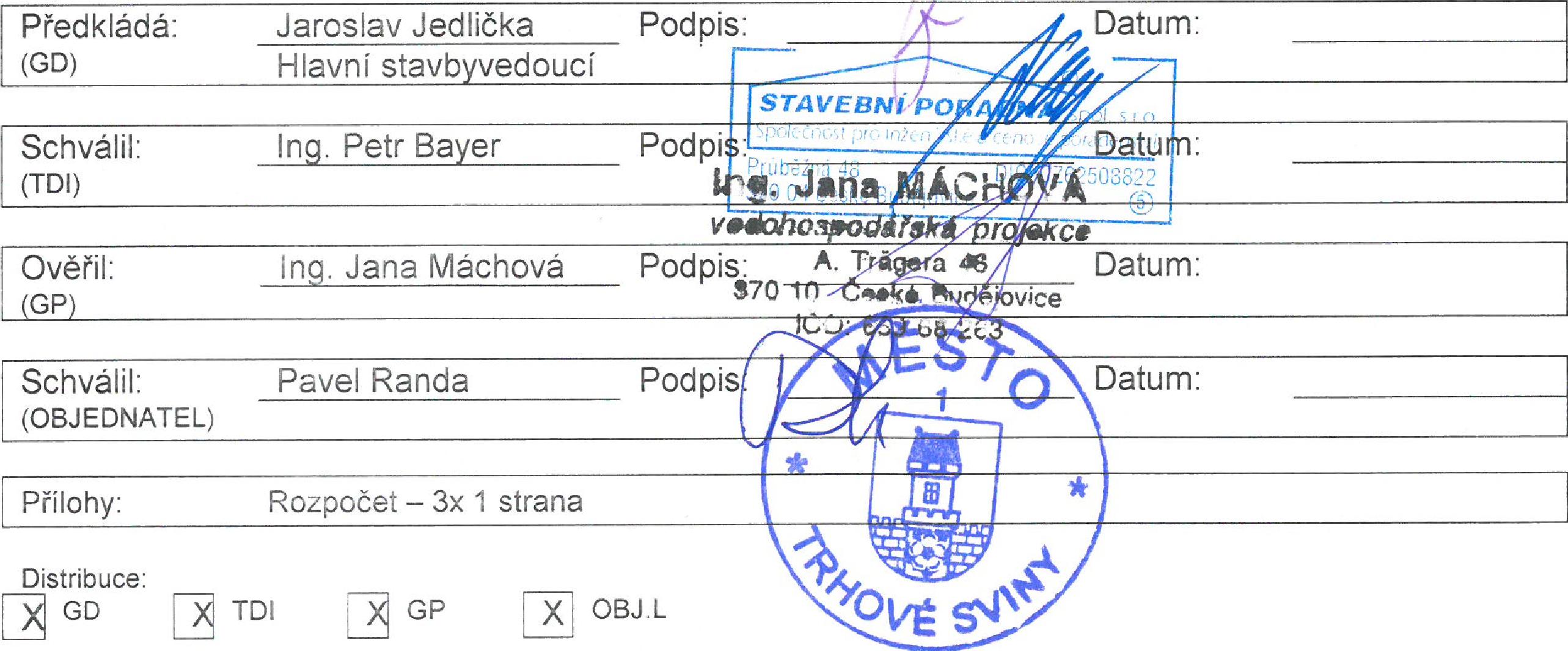 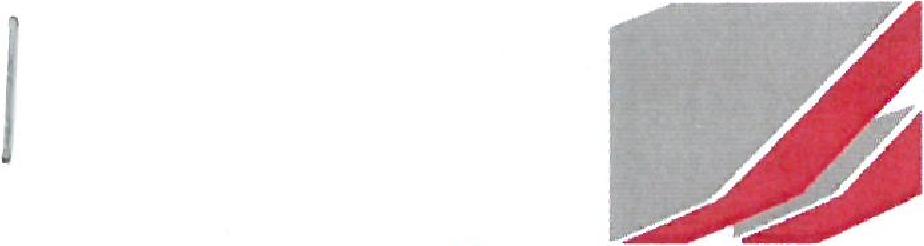 ZVANOVEC a.s. Rudolfovska tr. 597370 01 Ceske Budejovice Tel: 387 221 549swakk9V,4,5ZVANOVEC a.s. Rudolfovska tr. 597370 01 Ceske Budejovice Tel: 387 221 549Bylo poladovano provedeni nasledujicf zmeny:Zduvodneni zmeny:Z duvodu majetkoveho vyporadanf s majitelem pozemku v miste prijezdove komunikace.Technic4 popis zmeny:Dojde k Ciprave plochy pristupove cesty.Dale bude dopinen do odtokoveho koryta zahoz z lomoveho kamene.Cenovi/ dopad (je-li nejalq) : 594,- Ka + DPHCasovrt dopad (je-li nejaq) : ANODopad do standardu (le-li nejaq) : NE